Додаток 1ІНСТРУКТИВНО-ТЕХНОЛОГІЧНА КАРТКАРулет курячий з креветками та шпинатом ВИМОГИ ДО ЯКОСТІ СИРОВИНИСировина повинна бути якісною і відповідати діючим вимогам стандартів і технічних умов. М'ясо курки має біло-жовтувату шкіру, місцями з рожевим відтінком; поверхня суха, м’язи пружні, жир підшкірний і внутрішній білий, злегка жовтуватий або жовтий. Без сторонніх запахів.Олія рафінована - не має запаху, прозора, не дає відстою протягом 24 годин.ТЕХНОЛОГІЯ ПРИГОТУВАННЯФіле птиці зачистити від жиру, плівок, розрізати вздовж, розкрити, відбити молотком-тяпкою до розпушування сполучної тканини м’яса. Відбите філе посипати сіллю, перцем, прованськими травами. На підготовлене філе викласти шпинат (бланшований), креветки, проварені у вершках. Сформувати рулет, викласти на підготовлену фольгу і запікати у пароконвекторній печі до готовності 20-25 хв. при температурі 220- 230 С.ПРАВИЛА ВІДПУСКУ Відпускають рулет на підігрітому до 40 С однопорційному блюді, нарізають на порції поряд підливають соус, декорують чіпсами з апельсину та шпинату. ВИМОГИ ДО ЯКОСТІ СТРАВИ Зовнішній вигляд – рулет зберіг свою форму.Смак і запах – в міру солоний, притаманний даному виду начинки, спецій.Консистенція – м’яка, соковита. 	Додаток 2ІНСТРУКТИВНО-ТЕХНОЛОГІЧНА КАРТКАРулет курячий з сьомгою та водоростями норіВИМОГИ ДО ЯКОСТІ СИРОВИНИСировина повинна бути якісною і відповідати діючим вимогам стандартів і технічних умов.М'ясо курки має біло-жовтувату шкіру, місцями з рожевим відтінком; поверхня суха, м’язи пружні, жир підшкірний і внутрішній білий, злегка жовтуватий або жовтий. Без сторонніх запахів.Олія рафінована - не має запаху, прозора, не дає відстою протягом 24 годин.ТЕХНОЛОГІЯ ПРИГОТУВАННЯФіле птиці зачистити від жиру, плівок, розрізати вздовж, розкрити, відбити молотком-тяпкою до розпушування сполучної тканини м’яса. Відбите філе, посипати сіллю, перцем, італійськими травами. На підготовлене філе викласти водорості норі, філе сьомги, нарізане смужками. Сформувати рулет, викласти на підготовлену фольгу і запікати у пароконвекторній печі до готовності 20-25 хв. при температурі 220- 230 С.ПРАВИЛА ВІДПУСКУВідпускають рулет на підігрітому до 40 С однопорційному блюді, нарізають на порції, поряд підливають соус, декорують чіпсами з грейпфруту та базиліку.ВИМОГИ ДО ЯКОСТІ СТРАВИ Зовнішній вигляд – рулет зберіг свою форму.Смак і запах – в міру солоний, притаманний даному виду начинки, спецій. Консистенція – м’яка, соковита. Додаток 3ІНСТРУКТИВНО-ТЕХНОЛОГІЧНА КАРТКАРулет курячий з персиком та сиром «Рокфор»ВИМОГИ ДО ЯКОСТІ СИРОВИНИСировина повинна бути якісною і відповідати діючим вимогам стандартів і технічних умов. М'ясо курки має біло-жовтувату шкіру, місцями з рожевим відтінком; поверхня суха, м’язи пружні, жир підшкірний і внутрішній білий, злегка жовтуватий або жовтий, без сторонніх запахів.Олія рафінована - не має запаху, прозора, не дає відстою протягом 24 годин.ТЕХНОЛОГІЯ ПРИГОТУВАННЯФіле птиці зачистити від жиру, плівок, розрізати вздовж, розкрити, відбити молотком-тяпкою до розпушування сполучної тканини м’яса. Відбите філе посипати сіллю, перцем, розмарином. На підготовлене філе викласти начинку (консервований персик, нарізаний соломкою, з додаванням сиру «Ррокфор», подрібнених фісташок та зеленого базиліку). Сформувати рулет, викласти на підготовлену фольгу і запікати у пароконвекторній печі до готовності 20-25 хв. при температурі 220- 230 С.ПРАВИЛА ВІДПУСКУВідпускають рулет на підігрітому до 40 С однопорційному блюді, нарізають на порції, поряд підливають соус, декорують чіпсами з грейпфрут та базиліку. ВИМОГИ ДО ЯКОСТІ СТРАВИ Зовнішній вигляд – рулет зберіг свою форму.Смак і запах – в міру солоний, притаманний даному виду начинки, спецій.Консистенція – м’яка, соковита. Додаток 4ІНСТРУКТИВНО-ТЕХНОЛОГІЧНА КАРТКАРулет курячий з омлетом, козячим сиром та червоним перцемВИМОГИ ДО ЯКОСТІ СИРОВИНИСировина повинна бути якісною і відповідати діючим вимогам стандартів і технічних умов. М'ясо курки має біло-жовтувату шкіру, місцями з рожевим відтінком; поверхня суха, м’язи пружні, жир підшкірний і внутрішній білий, злегка жовтуватий або жовтий, без сторонніх запахів.Олія рафінована - не має запаху, прозора, не дає відстою протягом 24 годин.Яйця - шкарлупа чиста, ціла, жовток цілісний, білок прозорий. ТЕХНОЛОГІЯ ПРИГОТУВАННЯФіле птиці зачистити від жиру, плівок, розрізати вздовж, розкрити, відбити молотком-тяпкою до розпушування сполучної тканини м’яса. Відбите філе посипати сіллю, італійськими травами. На підготовлене філе викласти начинку (підготовлений омлет, козячий сир, перець болгарський червони, нарізаний соломкою. Сформувати рулет, викласти на підготовлену фольгу і запікати у пароконвекторній печі до готовності 20-25 хв. при температурі 220- 230 С.ПРАВИЛА ВІДПУСКУВідпускають рулет на підігрітому до 40 С однопорційному блюді, нарізають на порції, поряд підливають соус, декорують чіпсами з апельсину та шпинату.ВИМОГИ ДО ЯКОСТІ СТРАВИ Зовнішній вигляд – рулет зберіг свою форму, недеформований ;Смак і запах – в міру солоний, притаманний даному виду начинки, спецій;Консистенція – м’яка, соковита.Додаток 5ІНСТРУКТИВНО-ТЕХНОЛОГІЧНА КАРТКАРулет курячий шпинатом, грибами та бринзою ВИМОГИ ДО ЯКОСТІ СИРОВИНИСировина повинна бути якісною і відповідати діючим вимогам стандартів і технічних умов. М'ясо курки має біло-жовтувату шкіру, місцями з рожевим відтінком; поверхня суха, м’язи пружні, жир підшкірний і внутрішній білий, злегка жовтуватий або жовтий, без сторонніх запахів.Олія рафінована - не має запаху, прозора, не дає відстою протягом 24 годин.Гриби свіжі, молоді, поверхнева плівка не пошкоджена механічно або шкідниками ТЕХНОЛОГІЯ ПРИГОТУВАННЯФіле птиці зачистити від жиру, плівок, розрізати вздовж, розкрити, відбити молотком-тяпкою до розпушування сполучної тканини м’яса. Відбите філе, посипати сіллю, італійськими травами. На підготовлене філе викласти начинку (бланшований шпинат, підсмажені гриби скибочками, підготовлений сир). Сформувати рулет, викласти на підготовлену фольгу і запікати у пароконвекторній печі до готовності 20-25 хв. при температурі 220- 230 С.ПРАВИЛА ВІДПУСКУВідпускають рулет на підігрітому до 40 однопорційному блюді нарізають на порції, поряд підливають соус, декорують чіпсами з рисової локшини та шпинату. ВИМОГИ ДО ЯКОСТІ СТРАВИ Зовнішній вигляд – рулет зберіг свою форму.Смак і запах – в міру солоний, притаманний даному виду начинки, спецій.Консистенція – м’яка, соковита. Додаток 6ІНСТРУКТИВНО-ТЕХНОЛОГІЧНА КАРТКАРулет курячий з чорносливом, інжиром та беконом ВИМОГИ ДО ЯКОСТІ СИРОВИНИСировина повинна бути якісною і відповідати діючим вимогам стандартів і технічних умов. М'ясо курки має біло-жовтувату шкіру, місцями з рожевим відтінком; поверхня суха, м’язи пружні, жир підшкірний і внутрішній білий, злегка жовтуватий або жовтий. Без сторонніх запахів.Олія рафінована - не має запаху, прозора, не дає відстою протягом 24 годин.ТЕХНОЛОГІЯ ПРИГОТУВАННЯФіле птиці зачистити від жиру, плівок, розрізати вздовж, розкрити, відбити молотком-тяпкою до розпушування сполучної тканини м’яса. Відбите філе, посипати сіллю, розмарину. На підготовлене філе викласти начинку (розпарений чорнослив та інжир, бекон, нарізані соломкою, та натертий сир).Сформувати рулет викласти на підготовлену фольгу і запікати у параконвекторній печі до готовності 20-25 хв. при температурі 220- 230 С.ПРАВИЛА ВІДПУСКУВідпускають рулет на підігрітому до 40 С однопорційному блюді, нарізають на порції, поряд підливають соус, декорують чіпсами з апельсину та базиліку. ВИМОГИ ДО ЯКОСТІ СТРАВИ Зовнішній вигляд – рулет зберіг свою форму.Смак і запах – в міру солоний, притаманний даному виду начинки, спецій.Консистенція – м’яка, соковита. Додаток 7ІНСТРУКТИВНО-ТЕХНОЛОГІЧНА КАРТКАРулет курячий з крабовим м’ясом та водоростями норіВИМОГИ ДО ЯКОСТІ СИРОВИНИСировина повинна бути якісною і відповідати діючим вимогам стандартів і технічних умов. М'ясо курки має біло-жовтувату шкіру, місцями з рожевим відтінком; поверхня суха, м’язи пружні, жир підшкірний і внутрішній білий, злегка жовтуватий або жовтий, без сторонніх запахів.Олія рафінована - не має запаху, прозора, не дає відстою протягом 24 годин.ТЕХНОЛОГІЯ ПРИГОТУВАННЯФіле птиці зачистити від жиру, плівок, розрізати вздовж, розкрити, відбити молотком-тяпкою до розпушування сполучної тканини м’яса. Відбите філе, посипати сіллю, перцем, італійськими травами. На підготовлене філе викласти водорості норі, підготовлене крабове м’ясо. Сформувати рулет, викласти на підготовлену фольгу і запікати у параконвекторній печі до готовності 20-25 хв. при температурі 220- 230 С.ПРАВИЛА ВІДПУСКУВідпускають рулети на підігрітому до 40 С однопорційному блюді нарізають на порції, поряд підливають соус, декорують чіпсами з грейпфрут та базиліку.ВИМОГИ ДО ЯКОСТІ СТРАВИ Зовнішній вигляд – рулет зберіг свою форму не деформований.Смак і запах – в міру солоний, притаманний даному виду начинки, спецій.Консистенція – м’яка, соковита. Додаток 8ІНСТРУКТИВНО-ТЕХНОЛОГІЧНА КАРТКАСоус з білого шоколаду з перцем чиліВИМОГИ ДО ЯКОСТІ СИРОВИНИСировина повинна якісною і відповідати діючим вимогам стандартів і технічних умов. Біле сухе вино відповідає вимогам якості білого сухого вина ТЕХНОЛОГІЯ ПРИГОТУВАННЯБіле сухе вино випарюють, додають дрібно нарізаний перець чилі, білий шоколад, свіжі листочки м’яти або базиліку, проварюють 3-5 хв.ПРАВИЛА ВІДПУСКУСоус відпускають до рулетів з птиці у шотах або в соусниках. Температура відпуску не нижче 65 С.ВИМОГИ ДО ЯКОСТІ СТРАВИ Зовнішній вигляд – соус однорідний з вкрапленнями перця чилі, без плівочки на поверхні;Смак і запах – в міру солоний, гострий з присмаком білого шоколаду та перцю;Консистенція – однорідна, еластична. Колір - кремовий з вкрапленнями червоного перця та зеленого базиліка.Додаток 9ІНСТРУКТИВНО-ТЕХНОЛОГІЧНА КАРТКАСоус сирний «Пармезан»ВИМОГИ ДО ЯКОСТІ СИРОВИНИСировина повинна якісною і відповідати діючим вимогам стандартів і технічних умов. ТЕХНОЛОГІЯ ПРИГОТУВАННЯПідготовлені вершки проварити 5-7 хв. додати натертий сир «Пармезан», проварити до загустіння, довести до смаку - додати сіль, перець, і пелюстки. Шафрану.ПРАВИЛА ВІДПУСКУСоус відпускається до страв з птиці у шотах або соусниках. Температура відпуску не нижче 65 С.ВИМОГИ ДО ЯКОСТІ СТРАВИ Зовнішній вигляд – соус однорідний, без плівочки на поверхні.Смак і запах – в міру солоний ніжний з присмаком сиру.Колір – яскраво жовтий з вкрапленнями пелюстків шафрану.Консистенція – однорідна, еластична. Рулет курячий з креветками та шпинатомРулет курячий з сьомгою та водоростями норі Рулет курячий з водоростями норі і крабовим м’ясом Рулет курячий з персиком та сиром «Рокфор»Рулет курячий з омлетом, козячим сиром та червоним перцемРулет курячий з шпинатом, грибами та бринзоюРулет курячий з чорносливом, інжиром та бекономСоус сирний «Пармезан»Соус з білого шоколаду з перцем чилі.№з/пНазва сировиниВитрати сировини на 1 порцію в грамахВитрати сировини на 1 порцію в грамах№з/пНазва сировиниБруттоНетто1.Куряче філе1501302.Креветки (коктейльні)35303.Вершки 35 %554.Шпинат 20155.Рослинна олія 556.Прованські трави227.Сіль22Вага н/ф-180Маса готового рулету-1508.Соус -759.Елементи декору-7ВихідВихід-150/75/7№ з/пНазва сировиниВитрати сировини на 1 порцію в грамахВитрати сировини на 1 порцію в грамах№ з/пНазва сировиниБрутто Нетто 1.Куряче філе1501302.Сьомга (філе)100903. Водорості норі554.Рослинна олія 555.Італійські трави226.Сіль22Вага н/ф-180Маса готового рулету-1507.Соус -758.Елементи декору-7ВихідВихід-150/75/7№з/пНазва сировиниВитрати сировини на 1 порцію в грамахВитрати сировини на 1 порцію в грамах№з/пНазва сировиниБрутто Нетто 1.Куряче філе1501302.Персик консервований 50503.Сир «Рокфор»50504.Фісташки1075.Розмарин 226.Базилік547.Рослинна олія 558.Сіль22Вага н/ф-180Маса готового рулету-1509.Соус -7510.Елементи декору-7ВихідВихід-150/75/7№з/пНазва сировиниВитрати сировини на 1 порцію в грамахВитрати сировини на 1 порцію в грамах№з/пНазва сировиниБрутто Нетто 1.Куряче філе1501302.Яйця 2 шт.803.Молоко 10104.Козячий сир 15155.Перець болгарський15156.Рослинна олія 557.Сіль228.Італійські трави22Вага н/ф-180Маса готового рулету-1509.Соус -7510.Елементи декору-7ВихідВихід-150/75/7№з/пНазва сировиниВитрати сировини на 1 порцію в грамахВитрати сировини на 1 порцію в грамах№з/пНазва сировиниБрутто Нетто 1.Куряче філе1501302.Гриби (шампіньйони)30203.Вершки 35%554.Сир (бринза) 15155.Шпинат 20156.Рослинна олія 557.Сіль228.Італійські трави22Вага н/ф-180Маса готового рулету-1509.Соус -7510.Елементи декору-7ВихідВихід-150/75/7№з/пНазва сировиниВитрати сировини на 1 порцію в грамахВитрати сировини на 1 порцію в грамах№з/пНазва сировиниБрутто Нетто 1.Куряче філе1501302.Чорнослив30303.Інжир554.Сир (Російський) 15155.Бекон20206.Рослинна олія 557.Сіль228.Розмарин22Вага н/ф-180Маса готового рулету-1509.Соус -7510.Елементи декору-7ВихідВихід-150/75/7№з/пНазва сировиниВитрати сировини на 1 порцію в грамах Витрати сировини на 1 порцію в грамах №з/пНазва сировиниБруттоНетто 1.Куряче філе1501302.Крабове м’ясо 100903.Норі554.Рослинна олія 555.Італійські трави226.Сіль22Вага н/ф-180Маса готового рулету-1507.Соус -758.Елементи декору-7ВихідВихід-150/75/7№з/пНазва сировиниВитрати сировини на 1000 гВитрати сировини на 1000 гВитрати сировини на 1 порцію в грамахВитрати сировини на 1 порцію в грамах№з/пНазва сировиниБруттоНеттоБруттоНетто1.Біле сухе вино 700700053502.Перець чилі100971083.Білий шоколад 35035030304.М’ята або базилік (св.) 100100875.Сіль 303022Вихід :Вихід :75№з/пНазва сировиниВитрати сировини на 1000гВитрати сировини на 1000гВитрати сировини на 1 порцію в грамахВитрати сировини на 1 порцію в грамах№з/пНазва сировиниБруттоНеттоБруттоНетто1.Сир «Пармезан» 50050050502.Вершки 35%40040030303.Сіль100100884.Білий перець3030225.Пелюстки шафрану303022ВихідВихід751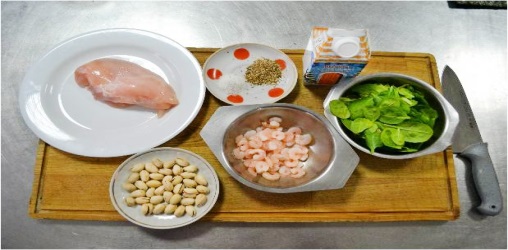 Інгридієнти:Креветки (коктейльні)Вершки 35 %ШпинатРослинна оліяПрованські травиСіль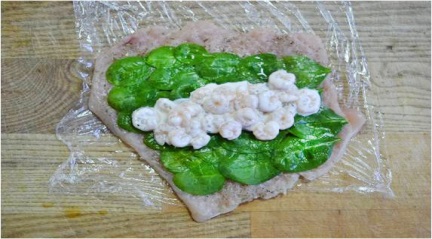 На підготовлене філе викласти: (шпинат бланшований, креветки проварені у вершках)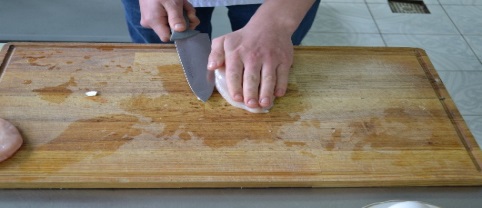 2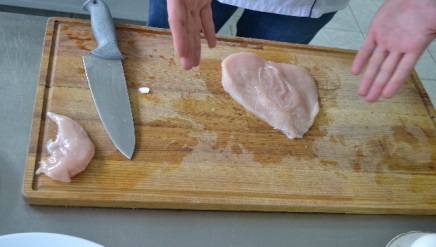 Філе птиці зачистити від жиру, плівок, розрізати вздовж, розкрити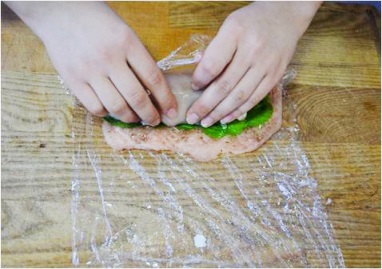 Сформувати рулет3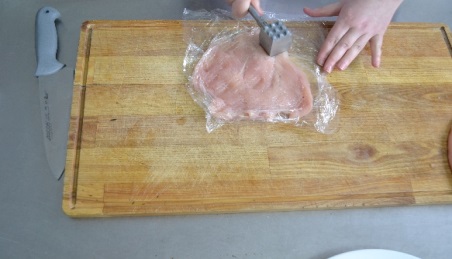 Відбити молотком-тяпкою для розпушування сполучної тканини м'яса Відбите філе посипати сіллю, перцем, прованськими травами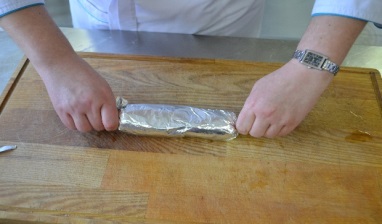 викласти на підготовлену фольгу4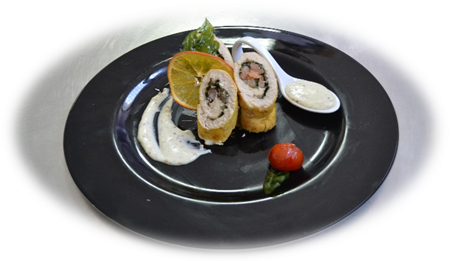 Нарізати на порції, декорувати та відпустити.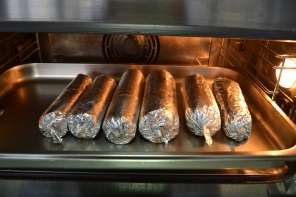 запікати у пароконвекторній печі до готовності 20-25 хв. при температури 220-2300С1. 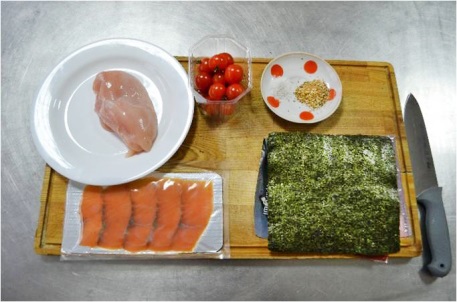 Інгредієнти:Куряче філеСьомга (філе)Водорості норі Рослинна олія Італійські травиСіль4. 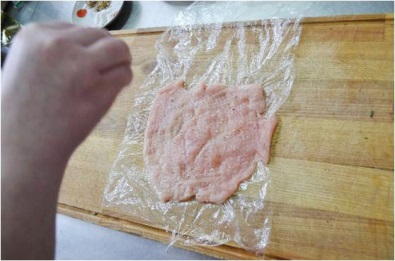 Відбите філе посипати сіллю, перцем, італійсь-кими травами.2. 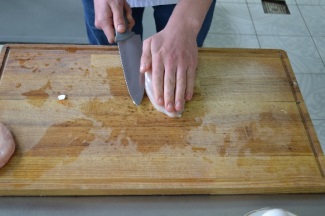 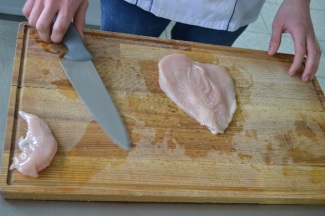 Філе птиці зачистити від жиру, плівок, розрізати вздовж, розкрити.5. 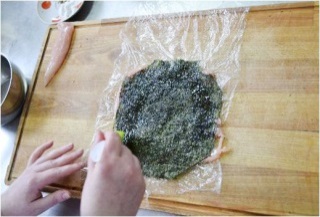 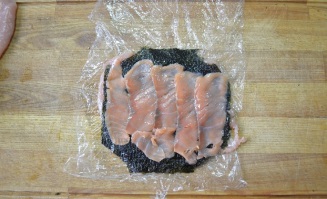 На підготовлене філе викласти водорості норі, підготовлені смужки сьомги3. 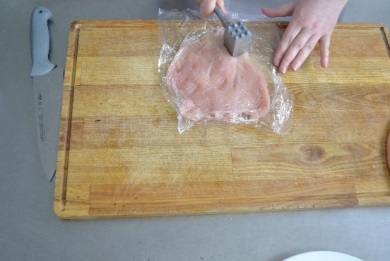 Відбити молотком-тяпкою для розпушування сполучної тканини м'яса6.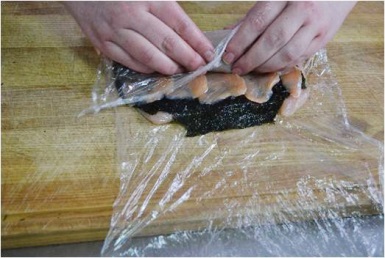 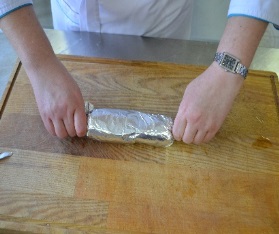 Сформувати рулет, викласти на підготовлену фольгу і запікати у параконвектрній печі до готовності 20-25хв. при температури 220-2300С.7. 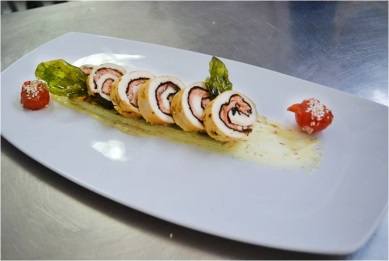 Нарізати на порції, декорувати та відпуститиНарізати на порції, декорувати та відпуститиНарізати на порції, декорувати та відпустити1. 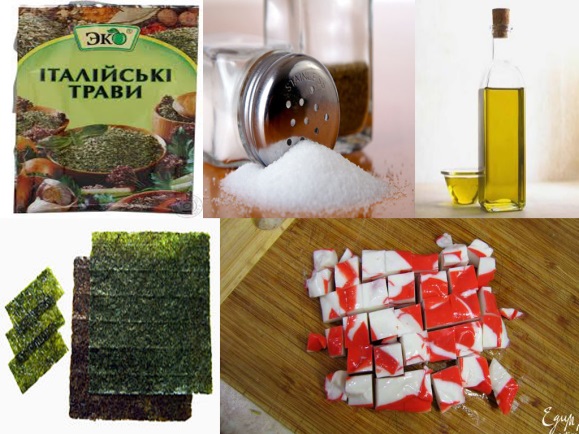 Інгредієнти:Крабове м'ясо Куряче філеСьомга (філе)НоріРослинна олія Італійські травиСіль4. Відбите філе посипати сіллю, перцем, італійськими травами.2.  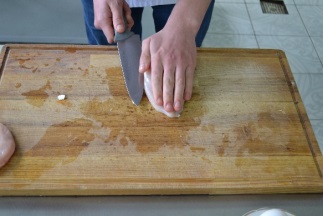 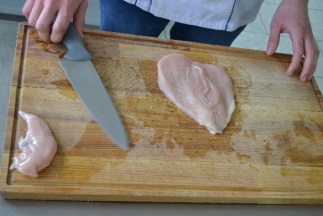 Філе птиці зачистити від жиру, плівок, розрізати вздовж, розкрити.5.  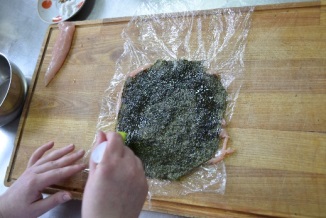 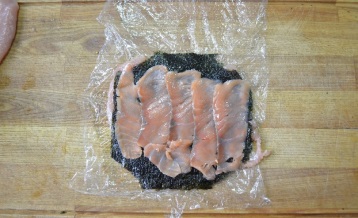 На підготовлене філе викласти водорості норі, підготовлене крабове м'ясо3. Відбити молотком-тяпкою для розпушування сполучної тканини м'яса6.  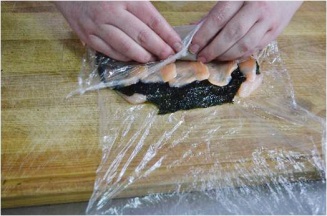 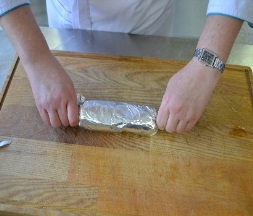 Сформувати рулет, викласти на підготовлену фольгу і запікати у параконвекторі до готовності 20-25хв. при температури 220-2300С.7. 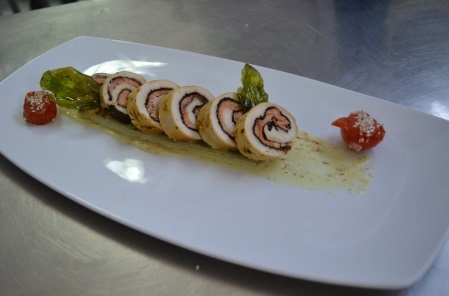 Нарізати на порції, декорувати та відпуститиНарізати на порції, декорувати та відпуститиНарізати на порції, декорувати та відпустити1. 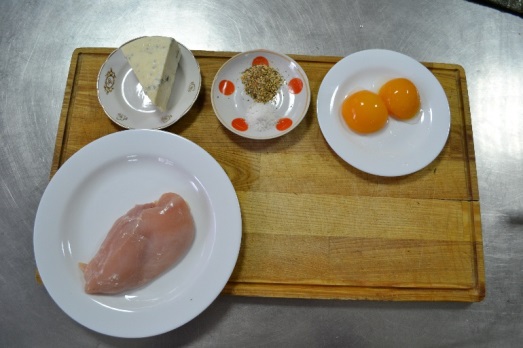 Інгредієнти:Куряче філеПерсик консервований Сир «Рокфор»ФісташкиРозмарин Рослинна олія Сіль.5.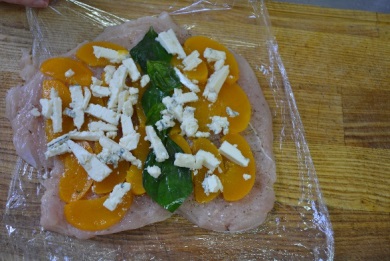 На підготовлене філе викласти начинку (консервовані персики нарізані соломкою, з додаванням сиру «Рокфор» та подрібнених фісташок, базиліку)2. 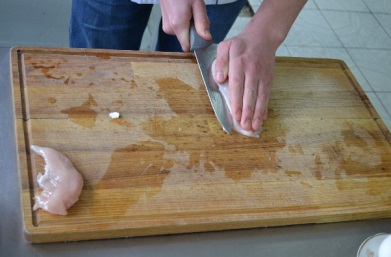 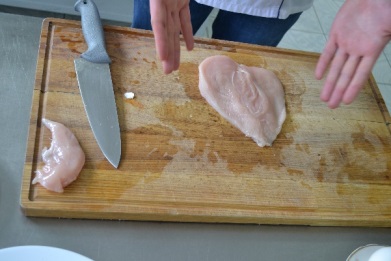 Філе птиці зачистити від жиру, плівок, розрізати вздовж, розкрити6. 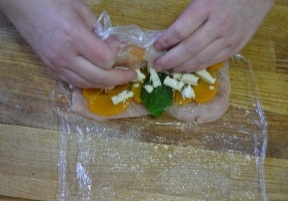 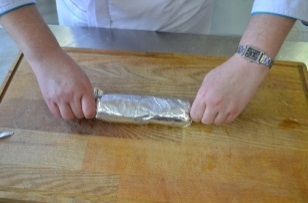 Сформувати рулет, викласти на підготовлену фольгу і запікати у пароконвекторній печі до готовності 20-25хв. при температури 220-2300С. 3.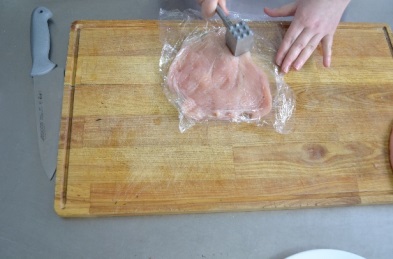 Відбити молотком-тяпкою для розпушування сполучної тканини м'яса7.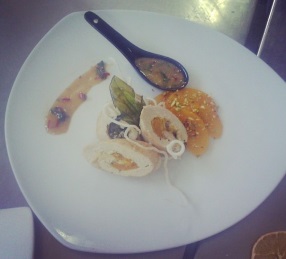 Нарізати на порції, декорувати та відпустити4. 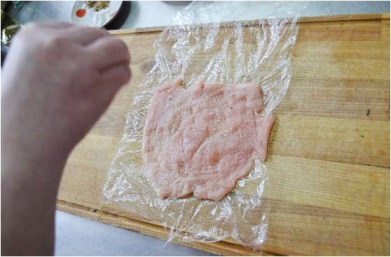 Відбите філе посипати сіллю, перцем, розмарином.7.Нарізати на порції, декорувати та відпустити1. 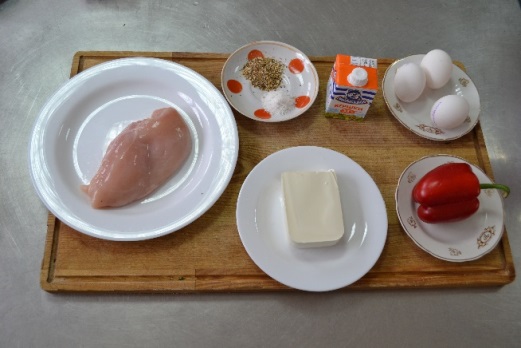 Інгредієнт:Куряче філеЯйця Молоко Козячий сир Перець болгарськийРослинна олія СільІталійські трави4.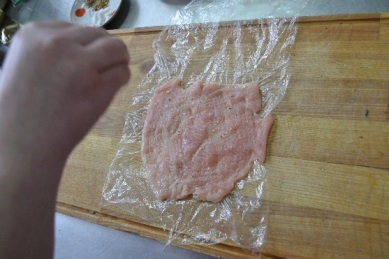 Відбите філе посипати сіллю, перцем, італійськими травами.2.   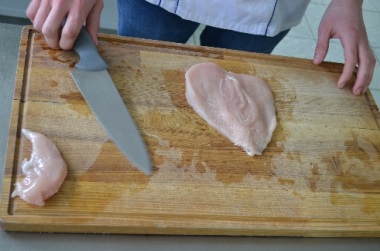 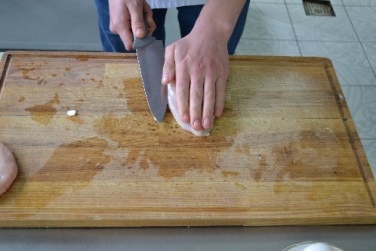 Філе птиці зачистити від жиру, плівок, розрізати вздовж, розкрити5. 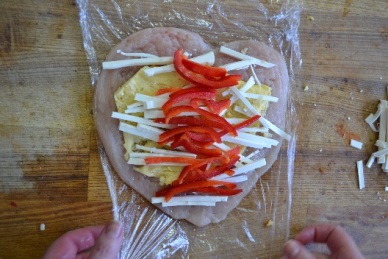 На підготовлене філе викласти начинку (підготовлений омлет,козячий сир, перець болгарський червоний, нарізаний соломкою)2.   Філе птиці зачистити від жиру, плівок, розрізати вздовж, розкрити6.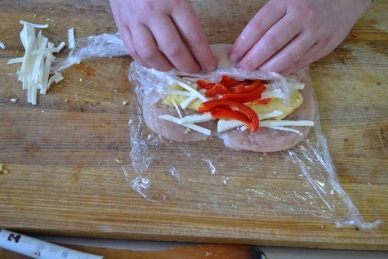 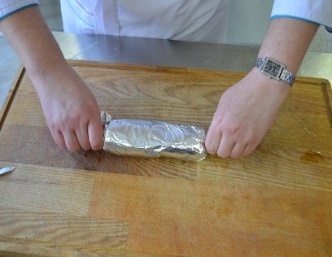 Сформувати рулет, викласти на підготовлену фольгу і запікати у параконвекторній печі до готовності 20-25хв. при температури 220-2300С. 3. 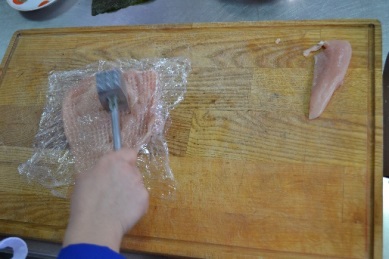 Відбити молотком-тяпкою для розпушування сполучної тканини м'яса6.Сформувати рулет, викласти на підготовлену фольгу і запікати у параконвекторній печі до готовності 20-25хв. при температури 220-2300С. 7. 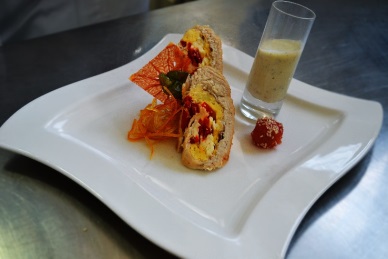 Нарізати на порції, декорувати та відпустити Нарізати на порції, декорувати та відпустити Нарізати на порції, декорувати та відпустити 1. 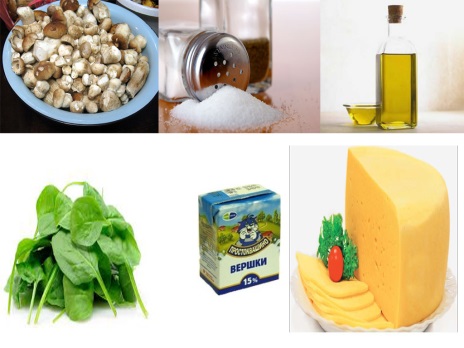 Інгредієнти:Куряче філеГриби (шампіньйони)Вершки 35%Сир (бринза) Шпинат Рослинна олія СільІталійські трави5.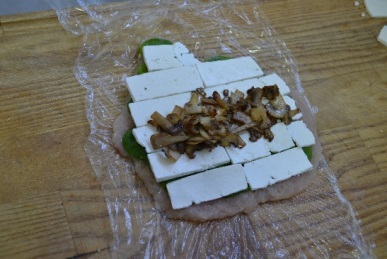 На підготовлене філе викласти начинку (бланшований шпинат, обсмажені скибочки грибів, сир (бринзу), нарізаний скибочками)2. 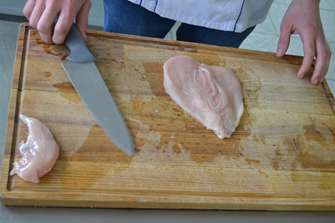 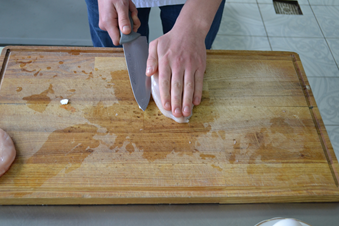 Філе птиці зачистити від жиру, плівок, розрізати вздовж, розкрити6.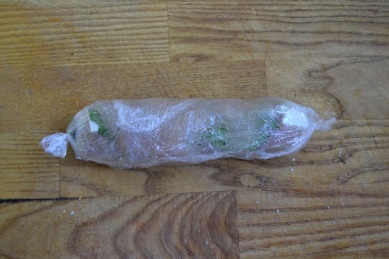 Сформувати рулет, викласти на підготовлену фольгу і запікати у пароковекторній печі до готовності 20-25хв. при температури 220-2300С3.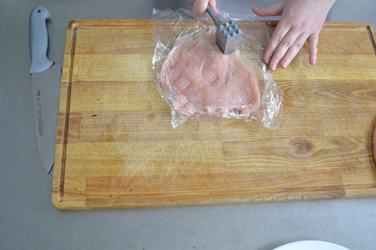 Відбити молотком-тяпкою для розпушування сполучної тканини м'яса7. 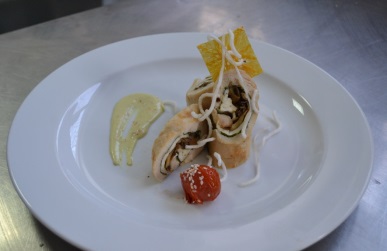 Нарізати на порції, декорувати та відпустити4.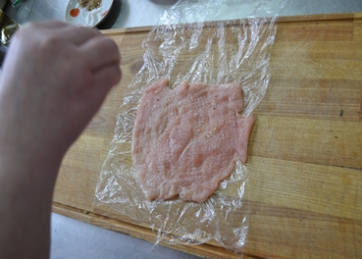 Відбите філе посипати сіллю, перцем, італійськими травами7. Нарізати на порції, декорувати та відпустити1.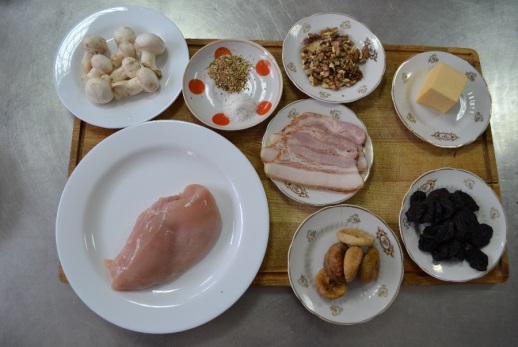 Інгредієнти:Куряче філеЧорносливІнжирСир (Російський) БеконРослинна олія СільРозмарин5. 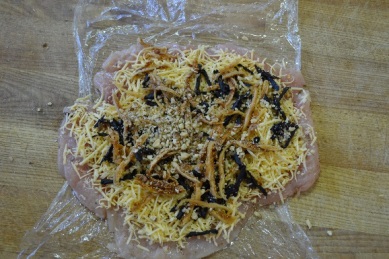 На підготовлене філе викласти начинку (розпарений чорнослив та інжир, порізані соломкою; бекон, порізаний смужкам, тертий сир)2.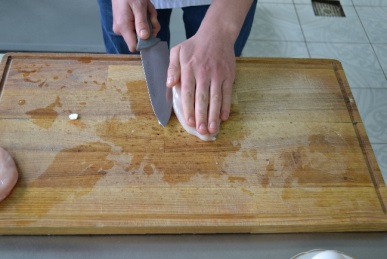 Філе птиці зачистити від жиру, плівок, розрізати вздовж, розкрити.6. 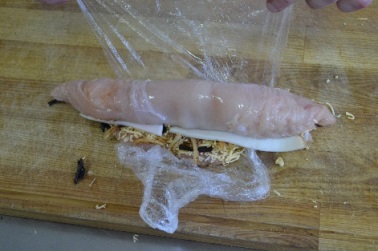 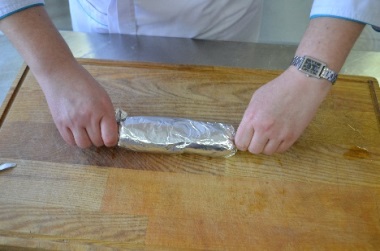 Сформувати рулет, викласти на підготовлену фольгу і запікати у пароконвекторній печі до готовності20-25 хв. при температури 220-2300С.3.Відбити молотком-тяпкою для розпушування сполучної тканини м'яса6. Сформувати рулет, викласти на підготовлену фольгу і запікати у пароконвекторній печі до готовності20-25 хв. при температури 220-2300С.4.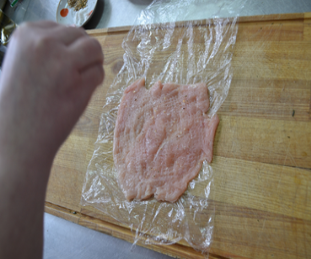 Відбите філе посипати сіллю, перцем, розмарином.7. 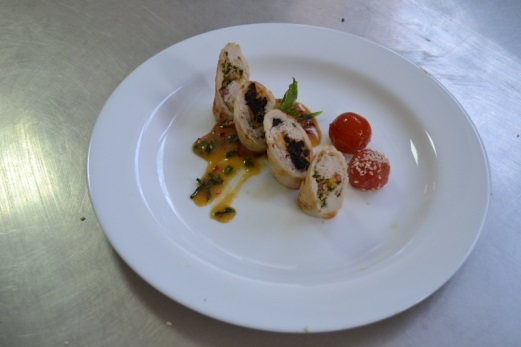 Нарізати на порції, декорувати та відпустити1.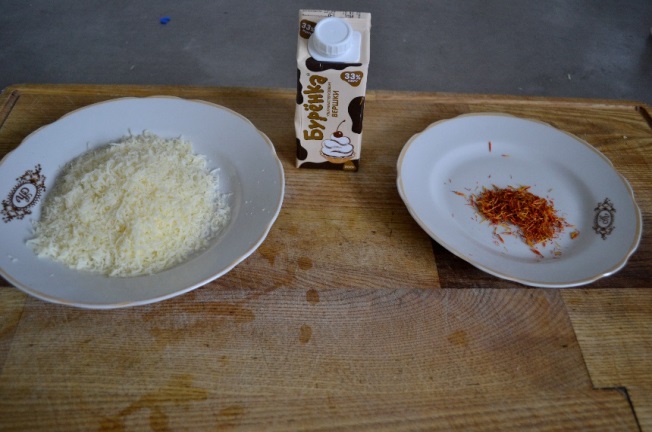 Інгредієнти:Сир «Пармезан»Вершки 35%СільБілий перецьПелюстки шафрану4.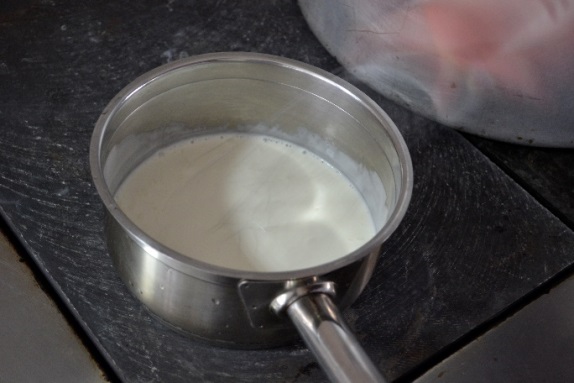 Розмішують до однорідної консистенції 5-7 хв.2.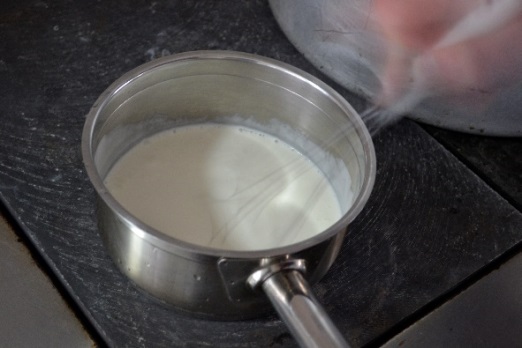 Вершки випарюють5. 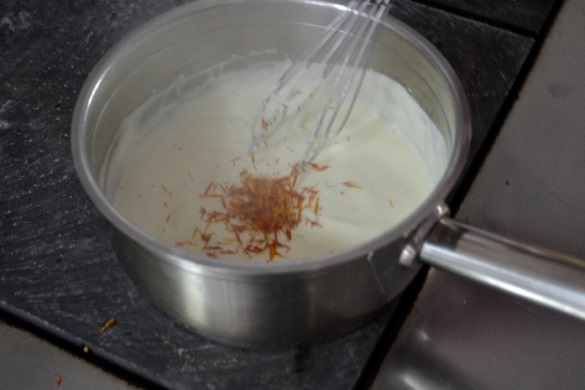 Доводять до смаку: додають сіль, білий перець, пелюстки шафрану3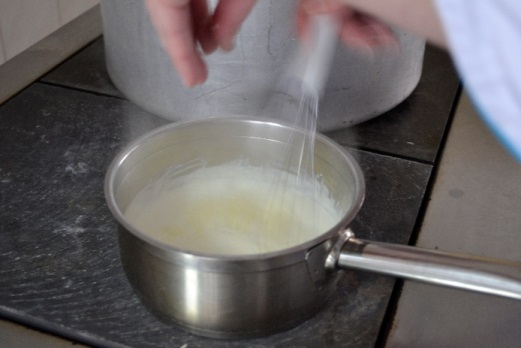 Додають натертий сир «Пармезан»6. 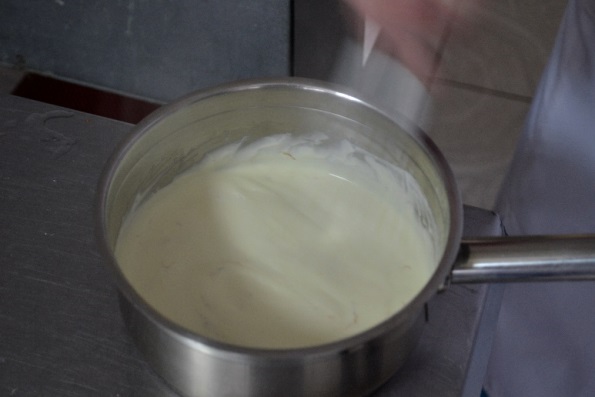 Проварюють 3-5 хв. 1.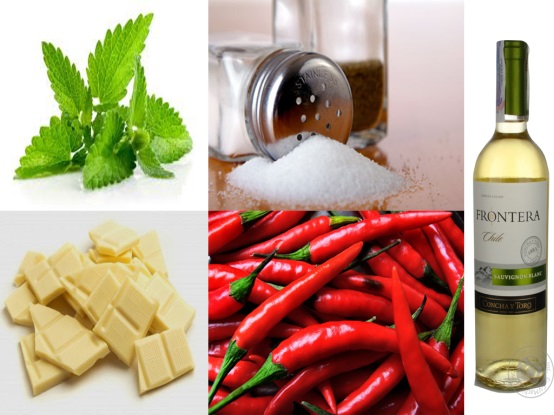 Інгредієнти:Біле сухе вино Перець чиліБілий шоколад М’ята або базилік свіжийСіль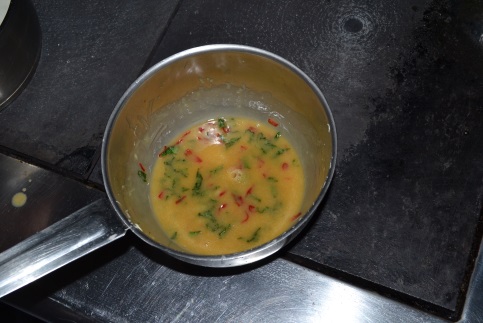 Проварють 3-5 хв.2. 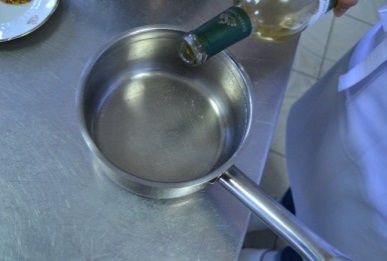 Біле сухе вино випарюють3. 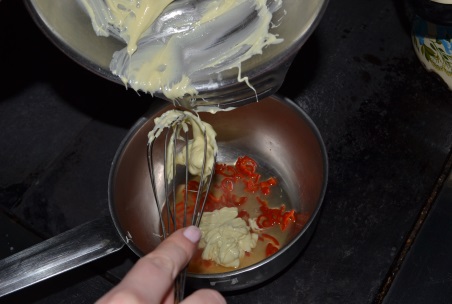 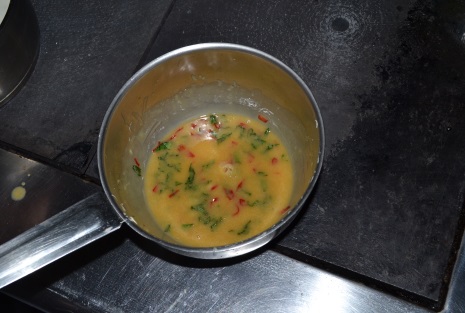 Додають дрібно нарізаний перець чилі, білий шоколад, свіжі листочки м'яти або базиліку.